«Наше здоровье - в наших руках»(Интеллектуально-познавательная игра, для среднего школьного возраста)Цель: пропаганда здорового образа жизни.Задачи:Расширить и актуализировать знания подростков о влиянии вредных привычек на личное здоровье;Помочь детям осознать важность разумного отношения к своему здоровью; развивать навыки работы в группах, коммуникативные способности, внимание,  смекалку, речь; Воспитывать культуру поведения и общения при работе в группах. Оборудование: Компьютер.Мультимедийный проектор.Презентация: «Наше здоровье - в наших руках».Магнитная доска.Ромашка, вырезанная из цветной бумаги.Карточки с пословицей («разрезанной» на отдельные слова); карточки со словами.Цветные карандаши или фломастеры.Ход занятия:I этап. МОТИВАЦИОННЫЙ:Воспитатель: В век технического прогресса и развития  как вы думаете, что всего дороже? Конечно же,  здоровье! Здоровье человека – это главная ценность в жизни. Здоровье не купишь за деньги. Будучи больными, вы не сможете воплотить в жизнь свои мечты, не сможете решать жизненно важные задачи. Все мы хотим вырасти крепкими и здоровыми. Быть здоровым – естественное желание человека, рано или поздно все задумываются о своем здоровье. Каждый из нас должен осознавать, какой это бесценный клад. Давайте вместе подумаем, что такое здоровье. Сегодня много говорят о здоровье и не только говорят, но и пытаются что-то делать. Сейчас даже наше правительство, наш президент обратили внимание на здоровье населения. Указ Президента Российской Федерации от 7 мая 2012 года N 598"О совершенствовании государственной политики в сфере здравоохранения"2. Правительству Российской Федерации совместно с органами исполнительной власти субъектов Российской Федерации:а) обеспечить дальнейшую работу, направленную на реализацию мероприятий по формированию здорового образа жизни граждан Российской Федерации, включая популяризацию культуры здорового питания, спортивно-оздоровительных программ, профилактику алкоголизма и наркомании, противодействие потреблению табака.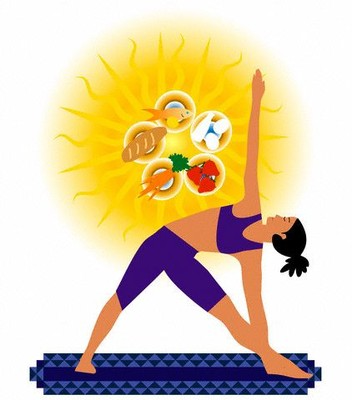 Но чтобы ни предпринималось, мы сами в ответе за наше здоровье.Вы согласны? Итак, тема нашего занятия: «Наше здоровье - в наших руках».Перед тем как начать игру мы должны выбрать 2  команды с помощью этих разрезных открыток. (Заранее перед игрой разрезаются 2 открытки на количество участников, необходимо правильно собрать кусочки открыток и таким образом распределятся участники команд между собой).Оставшиеся участники будут моими помощниками в течение игры.Итак, мы начинаем! Приветствие:Давайте посмотрим, друг на друга и дружно скажем: «Здравствуйте!» при этом улыбнитесь.Ежедневно мы произносим это слово, тем самым желая окружающим здоровья. И только что, мы все пожелали друг другу крепкого здоровья.Молодцы!Определение понятия «здоровье», «здоровый образ жизни»Воспитатель: А, вообще, что само слово «здоровье» обозначает? (Высказывания детей.)ЗОЖ - это способ жизнедеятельности, направленный на сохранение и улучшение здоровья, это основа профилактики заболеваний. Давайте, сейчас вместе с вами определим, составляющие элементы ЗОЖ.Команды получают по «ромашке», в серединке которой аббревиатура «ЗОЖ».Пожалуйста, подумайте и запишите ваши определения на лепестках ромашки.  На обдумывание две минуты. 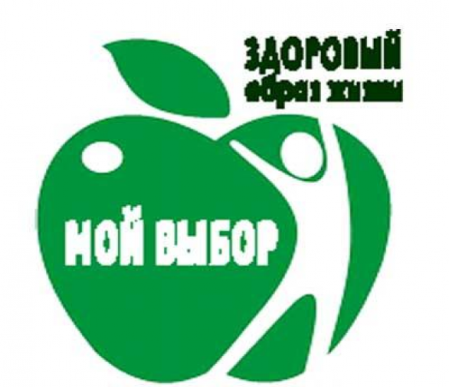 Итак, что же такое ЗОЖ: оптимальный двигательный режим;закаливание;рациональное питание;личная гигиена;отказ от вредных привычек;положительные эмоции.А вот какое определение «здоровью»  есть в толковом словаре Ожегова С.И.:  «Правильная, нормальная деятельность организма, его полное физическое и психическое благополучие».II этап. ОПРЕДЕЛЕНИЕ ПРОБЛЕМЫ:Воспитатель:  Всегда ли мы бережно относимся к здоровью, укрепляем его? Наверное, нет, так как не можем прожить без тех или иных болячек, ОРЗ, гриппа и так далее. И сегодня мы попытаемся определить некоторые шаги, которые помогут поддержанию и укреплению нашего здоровья.Конкурс: «Мозговой штурм»Вопросы для 1команды:1.Капля никотина убивает…(лошадь или муху)2.Продолжите «много вина – мало …(ума или денег)3.Кто из европейских путешественников впервые увидел курящих людей? (Васко да Гамма или Христофор Колумб)4.Что разрушает вирус иммунодефицита? (иммунную систему или выделительную систему)5.Существует ли вакцина против СПИДа и ВИЧ-инфекции? (нет или да)6.Муж пьет-полдома горит, жена пьет – весь…(дом горит)7.Что поражается у курильщика, прежде всего? (сосуды или легкие)8.Никотин – это яд, который особенно влияет на…(рост или зрение)9.Известный хирург Федор Углов утверждал, что после приема спиртного в коре головного мозга остается…(кладбище нервных клеток или заряд бодрости и веселья)10.Что помогает сохранить и укрепить здоровье людей? (спорт, ЗОЖ)Вопросы для 2команды:1.В каком слове увековечил свое имя Жак Нико? (никотин)2.Продолжите «Хлеб на ноги ставит, а вино…(валит)3.Органические вещества, необходимые для нормальной жизнедеятельности организма: от латинского слова «жизнь» (витамины)4.Болезнь, которую называют «чумой XXвека? (рак или СПИД) 5.Наркотики – это химические  вещества, оказывающие воздействие на…(нервную систему или органы пищеварения)6.Во сколько раз смертность    детей в пьющих семьях выше, чем в непьющих? (в 2 раза или в 3 раза) 7. Смола, образующая при сгорании табака, вызывает…(отравление или опухоли)8.Какую проблему обостряет рост наркомании? (гриппа или СПИДа)9.Какое воздействие оказывает алкоголь на центральную нервную систему? (положительное или отрицательное)10.Никотин – это яд, который особенно влияет на рост организма? (да,нет)Конкурс:«Твой выбор»Выбрать слова, которые имеют отношение к здоровью, здоровому образу жизни.Движение, питание, книга, стол, цветы, сон, зарядка, чистота, хоккей, прогулка, фабрика, отдых, игрушка, режим, завтрак, кастрюля, привычка,  компьютер, улыбка,  автомобиль. Что вы видите на картине?  (ответы детей)Что вы можете сказать об этом человеке?К чему может привести такой образ жизни?(К различным заболеваниям – сахарный диабет, гипертония, нарушение обмена веществ).Сахарный диабет — это эндокринное заболевание, характеризующееся хроническим повышением уровня сахара в крови. Заболевание приводит к нарушению всех видов обмена веществ, поражению сосудов, нервной системы, а также других органов и систем. Необходимо следить за своим питанием, поменьше употреблять в пищу жареные, жирные блюда, и пищу, содержащую высокую калорийность. Также вредны для здоровья гамбургеры, чизбургеры, кириешки, чипсы, газированные напитки. Побольше употреблять в пищу полезные для организма продукты: овощи, фрукты, рыбу, молочные продукты.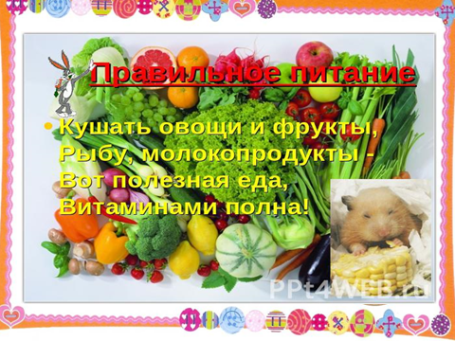 Кушать овощи и фруктыРыбу, молокопродукты.Вот полезная еда	Витаминами полна.По данным исследований  Всемирной организации здравоохранения (ВОЗ) - такое заболевание как сахарный диабет  практически не встречается  у народов  Восточной Азии (японцы, китайцы, корейцы, малайцы) т.к. в их рационе питания в основном продукты растительного происхождения, морепродукты. И также это заболевание редко встречается и у народов Крайнего Севера, потому как в рацион питания в основном входит? Назовите… ( свежее мясо, рыба, ягоды)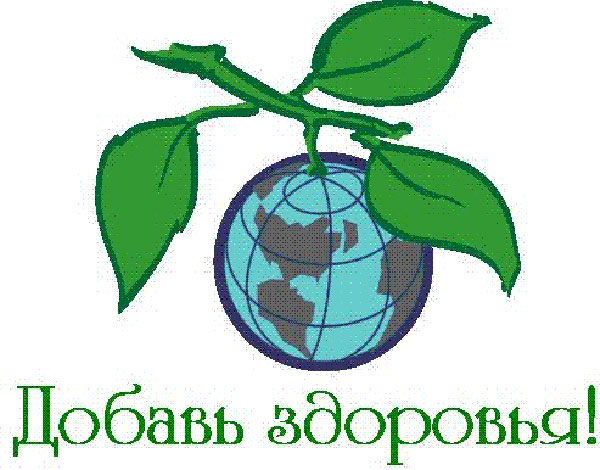 Конкурс «Пословицы»Здоровье – дороже золота.В здоровом теле – здоровый дух. Здоровым быть – горе забыть.Кто рано встает - тому Бог подает.Без дела жить, только небо коптить.Курильщик – сам себе могильщик.Берегите платье снову, а здоровье  смолоду.Кто спортом занимается, тот силы набирается.Конкурс «Кто быстрее?»Вопросы для  команд, кто быстрее даст правильный ответ.1.Что на свете дороже всего? (здоровье)2.Площадка для бокса? (ринг)3.Зарядка – это источник бодрости и здоровья? (да)4.Недостаток солнца вызывает депрессию? (да, нет)5.Сколько у здорового человека зубов? (32)6.Сколько колец в символе Олимпийских игр? (пять)7.Какая ягода бывает черной, красной, белой? (смородина)8.Ряпушка-это рыба или овощ? (рыба)9.Спортивный вид, называемый «королевой спорта?(легкая атлетика)10.Прибор для измерения температуры? (термометр)11.Для профилактики рахита и правильного формирования скелета маленьким детям дают пить…(рыбий жир)12.Орган вкуса (язык)13.Специалист по поднятию тяжестей? (штангист)14.Как по – другому назвать зубного врача? (стоматолог)15.Люди, не употребляющие пищу животного происхождения? (вегетарианцы)16.Главный командный пункт человеческого организма? (головной мозг)17.Какое растение «от семи недуг? (лук)18.Короткие характерные голосовые звуки, выражающие веселье? (смех)19.Спортивный переходящий приз? (кубок)20.Какое лекарственное животное рекламирует Дуремар в сказке А.Толстого? (медицинскую пиявку)21.Наше тело состоит из клеток? (да, нет)22.Какую болезнь называют «болезнью грязных рук?» (дизентерия)23.Жевательная резинка  сохраняет зубы? (да, нет)24.Летом можно накопить запас витаминов на целый год? (да, нет)25..Мыльная душистая жидкость, употребляемая для мытья головы? (шампунь)26.У курильщиков поражаются, прежде всего, легкие? (да, нет)27.Лед, снег, чай, пар, туман одним словом? (вода)28.Совокупность предупредительных мероприятий? (профилактика)29.Синдром приобретенного иммунодефицита? (СПИД)30.Теннисная площадка? (корт)31. Какой ценный продукт дает человеку пчела? (мед)32.Болезнь заядлых курильщиков? (бронхит)33.Девиз Олимпийских игр в г. Сочи -2014? (жаркие, зимние, твои)34.Как по-другому называется подбор кушаний, блюд для обеда, завтрака, ужина, а также листок с перечнем блюд? (меню)35.Какие болезни может лечить кошка? (сердечнососудистые)36.Ледовая площадка? (каток)37.Наука, изучающая строение тело человека? (анатомия)38.Сладкий напиток из разбавленного водой варенья? (морс)39.Она является залогом здоровья? (чистота)40.Трава от 99-ти болезней? (зверобой)41.Вид спорта, в который играют  настоящие мужчины? (хоккей)42.Живой мотор, приводящий в движение кровь человека? (сердце)43.Игра-на квадратиках доски короли свели полки (шахматы)44. Из скольких человек состоит футбольная команда? (11 человек)45.Ощущение большого душевного удовлетворения, чувство веселья? (радость)46.Как по медицинскому термину называют врача, который лечит ухо, горло нос? (отоларинголог, лор – врач)47. Чтобы распространение заразных заболеваний больных изолируют от окружающих. Как это называется? (карантин)48. Физическая или нравственная стойкость, выносливость (закалка)Конкурс:  «Альтернатива» Командам предлагается разгадать по две анаграммы (слово, образованное перестановкой букв).Первое загаданное слово означает «вид массовых состязаний, соревнований», второе - «болезнь, вызванная вредными пристрастиями».Анаграммы команде №1ТАРПИДАСАКА (спартакиада)ГОЗИЛАКОЛМ (алкоголизм)Анаграммы команде №2ДАЛИПОМИА (олимпиада)ИМЯНАКРОНА (наркомания)Подводятся итоги игры. Награждение команд.Заключительное слово:Ребята, кто сможет ответить, какое грандиозное событие мирового масштаба проходило в феврале в нашей стране?  (Олимпиада в г.Сочи). На каком месте наши спортсмены по медалям? (на первом)Правильно, и наши спортсмены показали свою силу, смелость, ловкость, покоряли снежные вершины, стремление к победе проходило через упорство и желание завоевать высший пьедестал почета. А такое можно завоевать путем правильного и активного здорового образа жизни.Хорошее здоровье – один из главных источников счастья и радости человека, неоценимое его богатство, которое медленно и с трудом накапливается, но которое можно быстро и легко растерять. Накапливайте и берегите свое  здоровье, учитесь этому у окружающих людей, занимайтесь любимым делом, проводите каждую минуту жизни с пользой для себя и других! Одним словом наше здоровье- в наших руках!Рефлексия.-О чем мы сегодня говорили?-Что нового вы узнали?-Что вас удивило?Благодарю всех за игру. До новых встреч!